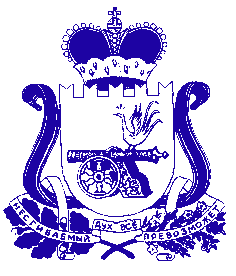 Администрация муниципального образования «Сафоновский район» Смоленской областиПОСТАНОВЛЕНИЕот 27.02.2020 № 200В целях обеспечения участия населения муниципального образования Сафоновского городского поселения Сафоновского района Смоленской области в осуществлении местного самоуправления, руководствуясь статьей 33 Федерального закона Российской Федерации от 06.10.2003 № 131-ФЗ «Об общих принципах организации местного самоуправления в Российской Федерации», постановлением Правительства Российской Федерации от 10.02.2017 № 169 «Об утверждении правил предоставления и распределения субсидий из федерального бюджета бюджетам субъектов Российской Федерации на поддержку государственных программ субъектов Российской Федерации и муниципальных программ формирования современной городской среды» (в редакции постановления Правительства Российской Федерации от 16.12.2017 № 1578), Уставом муниципального образования «Сафоновский район» Смоленской области, Администрация муниципального образования «Сафоновский район» Смоленской области ПОСТАНОВЛЯЕТ:1. Утвердить прилагаемые:1.1. Порядок организации и проведения процедуры голосования по выбору мест массового посещения граждан муниципального образования Сафоновского городского поселения Сафоновского района Смоленской области, подлежащих в первоочередном порядке благоустройству в 2021 году в соответствии с муниципальной программой «Формирование современной городской среды на территории Сафоновского городского поселения Сафоновского района Смоленской области» на 2019-2024 годы (приложение № 1).1.2. Форму протокола территориальной счетной комиссии о результатах голосования по выбору мест массового посещения граждан муниципального образования Сафоновского городского поселения Сафоновского района Смоленской области (приложение № 2).1.3. Форму итогового протокола общественной муниципальной комиссии об итогах голосования по выбору мест массового посещения граждан муниципального образования Сафоновского городского поселения Сафоновского района Смоленской области (приложение № 3).1.4. Форму бюллетеня для голосования по выбору мест массового посещения граждан муниципального образования Сафоновского городского поселения Сафоновского района Смоленской области (приложение № 4).2. Настоящее постановление вступает в силу со дня его подписания.3. Настоящее постановление подлежит официальному размещению на официальном сайте Администрации муниципального образования «Сафоновский район» Смоленской области в информационно-телекоммуникационной сети «Интернет».4. Контроль за исполнением настоящего постановления оставляю за собой.И.п. Главы муниципального образования«Сафоновский район» Смоленской области				        Н.Н.ГолоскокПорядокорганизации и проведения процедуры голосования по выбору мест массового посещения граждан муниципального образования Сафоновского городского поселения Сафоновского района Смоленской области,подлежащих в первоочередном порядке благоустройству в 2021 году в соответствии с муниципальной программой «Формирование современной городской среды на территории Сафоновского городского поселения Сафоновского района Смоленской области» на 2019-2024 годы1. Голосование по выбору мест массового посещения граждан муниципального образования Сафоновского городского поселения Сафоновского района Смоленской области (далее - места массового посещения граждан), подлежащих в первоочередном порядке благоустройству в 2021 году в соответствии с муниципальной подпрограммой «Формирование современной городской среды на территории Сафоновского городского поселения Сафоновского района Смоленской области» на 2019-2024 годы (далее - голосование), проводится в целях определения мест массового посещения граждан, подлежащих в первоочередном порядке благоустройству в 2021 году.2. Голосование проводится не ранее семи рабочих дней после опубликования решения органа местного самоуправления о назначении голосования.3. Постановлением Администрации муниципального образования «Сафоновский район» Смоленской области о назначении голосования по выбору мест массового посещения граждан, отобранных Общественной комиссией по обеспечению реализации муниципальной программы «Формирование современной городской среды на территории Сафоновского городского поселения Сафоновского района Смоленской области» (далее - Общественная комиссия) по результатам голосования гражданами и организациями, набравшими наибольшее количество голосов, устанавливаются следующие сведения:1) дата и время проведения голосования;2) места проведения голосования (адреса территориальных счетных участков);3) перечень мест массового посещения граждан, представленных на голосование;4) иные сведения, необходимые для проведения голосования.4. Решение о назначении голосования подлежит опубликованию (обнародованию) в порядке, установленном для официального опубликования (обнародования) муниципальных правовых актов, и размещению на официальном сайте Администрации муниципального образования «Сафоновский район» Смоленской области в информационно-телекоммуникационной сети «Интернет».5. Проведение голосования организует и обеспечивает Администрация муниципального образования «Сафоновский район» Смоленской области (далее - Администрация) во взаимодействии с Общественной комиссией.Администрация:1) обеспечивает изготовление бюллетеней для проведения голосования (бюллетени печатаются на русском языке, наименования мест массового посещения граждан размещаются в бюллетене в алфавитном порядке);2) формирует территориальные счетные комиссии и оборудует территориальные счетные участки;3) рассматривает обращения граждан по вопросам, связанным с проведением голосования.6. Количественный состав членов территориальных счетных комиссий определяется Администрацией  и должен составлять не менее 3 человек.Членами территориальной счетной комиссии не могут быть лица, являющиеся инициаторами по выдвижению проектов благоустройства, по которым проводится голосование.В составе территориальной счетной комиссии назначаются председатель и секретарь территориальной счетной комиссии.Полномочия территориальной счетной комиссии прекращаются после опубликования (обнародования) результатов голосования.7. Бюллетени и иную документацию, связанную с подготовкой и проведением голосования, Администрация передает в Общественную комиссию и территориальные счетные комиссии. Передача бюллетеней территориальным счетным комиссиям по акту приема-передачи осуществляется не позднее, чем за один день до дня голосования.8. Голосование проводится открыто и гласно на территориальном счетном участке и на официальном сайте Администрации муниципального образования «Сафоновский район» Смоленской области в информационно-телекоммуникационной сети «Интернет» (далее - «интернет-голосование»).9. Члены территориальных счетных комиссий предоставляют гражданам, изъявившим желание принять участие в голосовании бюллетени и разъясняют порядок их заполнения.При этом участнику голосования разъясняется, что он имеет право проголосовать не более чем за 2 (два) места массового посещения граждан. Участник голосования ставит любой знак (знаки) в квадрате (квадратах) напротив места (мест) массового посещения граждан, за которое (которые) он собирается голосовать.После заполнения бюллетеня участник голосования опускает его в ящик для голосования.10. В голосовании принимают участие граждане Российской Федерации, достигшие 14-летнего возраста и имеющие место жительства на территории муниципального образования Сафоновского городского поселения Сафоновского района Смоленской области (далее - участник голосования).11. Участники голосования участвуют в голосовании непосредственно. Каждый участник голосования имеет один голос.Голосование проводится путем внесения участником голосования в бюллетень любого знака в квадрат (квадраты), относящийся (относящиеся) к месту (местам) массового посещения граждан, в пользу которого (которых) сделан выбор. Участник голосования имеет право отметить в бюллетене любое количество мест массового посещения граждан.Голосование по местам массового посещения граждан является рейтинговым.12. Голосование проводится на территориальных счетных участках и интернет-голосованием.13. Граждане и организации вправе самостоятельно проводить агитацию в поддержку места массового посещения граждан, определяя ее содержание, формы и методы.Агитационный период начинается со дня опубликования (обнародования) решения Администрации муниципального образования «Сафоновский район» Смоленской области о назначении голосования. 14. По истечении времени голосования председатель территориальной счетной комиссии объявляет о завершении голосования, и территориальная счетная комиссия приступает к подсчету голосов участников голосования по находящимся в ящиках для голосования бюллетеням.При подсчете голосов имеют право присутствовать представители органов государственной власти, органов местного самоуправления, общественных объединений.Председатель территориальной счетной комиссии обеспечивает порядок при подсчете голосов.Подсчет голосов участников голосования осуществляется территориальной счетной комиссией на территориальном счетном участке открыто и гласно с оглашением и оформляется протоколом территориальной счетной комиссии о результатах голосования и начинается сразу после окончания времени голосования и проводится без перерыва до установления итогов голосования на соответствующем территориальном счетном участке.15. После проведения всех необходимых действий и подсчетов голосов территориальная счетная комиссия устанавливает результаты голосования на своем счетном участке. Территориальная счетная комиссия проводит итоговое заседание, на котором принимается решение об утверждении протокола территориальной счетной комиссии о результатах голосования.Протокол территориальной счетной комиссии о результатах голосования оформляется на бумажном носителе на одном листе в двух экземплярах и подписывается всеми членами территориальной счетной комиссии.Один экземпляр протокола территориальной счетной комиссии о результатах голосования передается председателем территориальной счетной комиссии в Общественную комиссию.16. Жалобы, обращения, связанные с проведением голосования, подаются в Администрацию, которая регистрирует жалобы, обращения и рассматривает их в течение 10 дней - в период подготовки к голосованию, а в день голосования - непосредственно в день обращения. По итогам рассмотрения жалобы, обращения заявителю направляется ответ в письменной форме.17. Установление итогов голосования производится Общественной комиссией в течение 3 рабочих дней со дня проведения голосования на основании протоколов территориальных счетных комиссий о результатах голосования и результатов интернет-голосования. Оформляется - итоговым протоколом Общественной комиссии об итогах голосования.18. Результаты голосования (итоги голосования) отражаются в итоговом протоколе в виде рейтинговой таблицы общественных территорий, вынесенных на голосование, составленной исходя из количества голосов участников голосования, отданных за каждую территорию.19. После оформления итогов голосования по местам массового посещения граждан председатель Общественной комиссии представляет в Администрацию муниципального образования «Сафоновский район» Смоленской области один экземпляр итогового протокола Общественной комиссии об итогах голосования.20. Итоговый протокол Общественной комиссии об итогах голосования оформляется на бумажном носителе. Каждый лист итогового протокола Общественной комиссии об итогах голосования должен быть пронумерован, подписан всеми членами Общественной комиссии, и должен содержать дату и время его подписания. Итоговый протокол Общественной комиссии о результатах голосования составляется в двух экземплярах.21. Сведения об итогах голосования подлежат опубликованию (обнародованию) в порядке, установленном для официального опубликования (обнародования) муниципальных правовых актов, и размещению на официальном сайте Администрации муниципального образования «Сафоновский район» Смоленской области в информационно-телекоммуникационной сети «Интернет».22. Документация, связанная с проведением голосования, в том числе бюллетени, протоколы территориальных счетных комиссий о результатах голосования, итоговый протокол Общественной комиссии об итогах голосования в течение одного года хранятся в Администрации муниципального образования «Сафоновский район» Смоленской области, а затем уничтожаются. Формапротокола территориальной счетной комиссии о результатах голосования по выбору мест массового посещения граждан муниципального образования Сафоновского городского поселения Сафоновского района Смоленской областиэкземпляр № ______Голосование по выбору мест массового посещения граждан муниципального образования Сафоновского городского поселения Сафоновского района Смоленской области, подлежащих в первоочередном порядке благоустройству в 2021 году в соответствии муниципальной программой «Формирование современной городской среды на территории Сафоновского городского поселения Сафоновского района Смоленской области» на 2019-2024 годы«___» _________ 20__ годаПротоколтерриториальной счетной комиссии о результатах голосованияТерриториальная счетная комиссия № ____________Председатель территориальнойсчетной комиссии				 _______________ _________________							 (ФИО)                         (подпись)Секретарь территориальнойсчетной комиссии				_______________  _________________						              (ФИО)                         (подпись)Члены территориальной счетной комиссии:						____________  _________________						____________  _________________						____________  _________________						____________  _________________						____________  _________________						____________  _________________						____________  _________________Протокол подписан __ ___________ 2020 года в ____ часов ____ минутФормаитогового протокола Общественной комиссии об итогах голосования по выбору мест массового посещения граждан муниципального образования Сафоновского городского поселения Сафоновского района Смоленской областиэкземпляр № ______Голосование по выбору мест массового посещения граждан муниципального образования Сафоновского городского поселения Сафоновского района Смоленской области, подлежащих в первоочередном порядке благоустройству в 2021 году в соответствии муниципальной программой «Формирование современной городской среды на территории Сафоновского городского поселения Сафоновского района Смоленской области» на 2019-2024 годы«___» _________ 20__ годаИтоговый протоколОбщественной комиссииоб итогах голосованияОбщественная комиссия муниципального образования«Сафоновский район» Смоленской областиПредседатель Общественнойкомиссии					____________  _________________						             (ФИО)                           (подпись)Секретарь Общественнойкомиссии					____________  _________________					              (ФИО)                           (подпись)Члены Общественной комиссии:						____________  _________________						____________  _________________						____________  _________________						____________  _________________						____________  _________________Протокол подписан ___ _____________ 20__ года в ____ часов ____ минутФормабюллетеня для голосования по выбору мест массового посещения граждан муниципального образования Сафоновского городского поселения Сафоновского района Смоленской областиБюллетеньдля голосованияпо выбору мест массового посещения граждан, подлежащих в первоочередном порядке благоустройству в 2021 году в соответствии муниципальной программой «Формирование современной городской среды на территории Сафоновского городского поселения Сафоновского района Смоленской области»на 2019-2024 годы«____» __________ 2020 годаО порядке организации и проведения процедуры голосования по выбору мест массового посещения граждан Сафоновского городского поселения Сафоновского района Смоленской области, подлежащим в первоочередном порядке благоустройству в 2021 годуПриложение № 1к постановлению Администрации муниципального образования «Сафоновский район» Смоленской областиот 27.02.2020 № 200Приложение № 2к постановлению Администрациимуниципального образования «Сафоновский район» Смоленской областиот 27.02.2020 № 200№п/пНаименованиеКоличество1.Число граждан, принявших участие в голосованиицифрамипрописью2.Число бюллетеней, содержащихся в ящиках для голосования  3.Наименование мест массового посещения граждан:  4.Наименованиеколичество голосов (цифрами)прописьюn…Наименованиеколичество голосов (цифрами)прописьюПриложение № 3к постановлению Администрациимуниципального образования «Сафоновский район» Смоленской областиот 27.02.2020 № 200№п/пНаименованиеКоличество1.Число граждан, принявших участие в голосованиицифрамипрописью2.Число бюллетеней, содержащихся в ящиках для голосования прописью3.Число голосов по результатам  «Интернет-голосования»прописью4.Наименование мест массового посещения граждан:  прописью5.Наименованиеколичество голосов (цифрами)прописьюn…Наименованиеколичество голосов (цифрами)прописьюПриложение № 4к постановлению Администрациимуниципального образования «Сафоновский район» Смоленской областиот 27.02.2020 № 200Разъяснение о порядке заполнения бюллетеняПоставьте любые знаки (знак) в пустых квадратах (квадрате) справа                     от наименования места массового посещения граждан (мест массового посещения граждан), в пользу которых  сделан выбор.Бюллетень, в котором знаки (знак) не проставлены  ни в одном из квадратов - считаются недействительными.Разъяснение о порядке заполнения бюллетеняПоставьте любые знаки (знак) в пустых квадратах (квадрате) справа                     от наименования места массового посещения граждан (мест массового посещения граждан), в пользу которых  сделан выбор.Бюллетень, в котором знаки (знак) не проставлены  ни в одном из квадратов - считаются недействительными.Разъяснение о порядке заполнения бюллетеняПоставьте любые знаки (знак) в пустых квадратах (квадрате) справа                     от наименования места массового посещения граждан (мест массового посещения граждан), в пользу которых  сделан выбор.Бюллетень, в котором знаки (знак) не проставлены  ни в одном из квадратов - считаются недействительными.НАИМЕНОВАНИЕОБЩЕСТВЕННОЙ ТЕРРИТОРИИКРАТКОЕ ОПИСАНИЕ ОБЩЕСТВЕННОЙ ТЕРРИТОРИИ.НАИМЕНОВАНИЕОБЩЕСТВЕННОЙ ТЕРРИТОРИИКРАТКОЕ ОПИСАНИЕ ОБЩЕСТВЕННОЙ ТЕРРИТОРИИ.НАИМЕНОВАНИЕОБЩЕСТВЕННОЙ ТЕРРИТОРИИКРАТКОЕ ОПИСАНИЕ ОБЩЕСТВЕННОЙ ТЕРРИТОРИИ.НАИМЕНОВАНИЕОБЩЕСТВЕННОЙ ТЕРРИТОРИИКРАТКОЕ ОПИСАНИЕ ОБЩЕСТВЕННОЙ ТЕРРИТОРИИ.